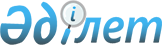 Мақтаарал аудандық мәслихатының 2019 жылғы 23 желтоқсандағы № 60-368-VI "2020-2022 жылдарға арналған аудандық бюджет туралы" шешіміне өзгерістер енгізу туралы
					
			Мерзімі біткен
			
			
		
					Түркістан облысы Мақтаарал аудандық мәслихатының 2020 жылғы 9 қыркүйектегі № 69-451-VI шешiмi. Түркістан облысының Әдiлет департаментiнде 2020 жылғы 14 қыркүйекте № 5796 болып тiркелді. Мерзімі өткендіктен қолданыс тоқтатылды
      Қазақстан Республикасының 2008 жылғы 4 желтоқсандағы Бюджет кодексінің 109-бабының 5 тармағына, "Қазақстан Республикасындағы жергілікті мемлекеттік басқару және өзін-өзі басқару туралы" Қазақстан Республикасының 2001 жылғы 23 қаңтардағы Заңының 6-бабы 1 тармағының 1) тармақшасына және Түркістан облыстық мәслихатының 2020 жылғы 21 тамыздағы № 51/531-VI "Түркістан облыстық мәслихатының 2019 жылғы 9 желтоқсандағы № 44/472-VI "2020-2022 жылдарға арналған облыстық бюджет туралы" шешіміне өзгерістер енгізу туралы" Нормативтік құқықтық актілерді мемлекеттік тіркеу тізілімінде № 5757 тіркелген шешіміне сәйкес, аудандық мәслихат ШЕШІМ ҚАБЫЛДАДЫ:
      1. Мақтаарал аудандық мәслихатының 2019 жылғы 23 желтоқсандағы № 60-368-VІ "2020-2022 жылдарға арналған аудандық бюджет туралы" (Нормативтік құқықтық актілерді мемлекеттік тіркеу тізілімінде № 5324 тіркелген, 2019 жылғы 30 желтоқсанында Қазақстан Республикасының нормативтік құқықтық актілерінің эталондық бақылау банкінде электрондық түрде жарияланған) шешіміне мынадай өзгерістер енгізілсін:
      1 тармақ мынадай редакцияда жазылсын: 
      "1. Мақтаарал ауданының 2020-2022 жылдарға арналған аудандық бюджеті 1, 2 және 3 қосымшаларға сәйкес, оның ішінде 2020 жылға мынадай көлемде бекітілсін: 
      1) кірістер – 32 787 012 мың теңге:
      салықтық түсімдер – 1 238 317 мың теңге;
      салықтық емес түсімдер – 20 293 мың теңге;
      негізгі капиталды сатудан түсетін түсімдер – 12 322 мың теңге; 
      трансферттер түсімі –31 516 080 мың теңге;
      2) шығындар – 32 852 675 мың теңге;
      3) таза бюджеттік кредиттеу – 234 577 мың теңге:
      бюджеттік кредиттер – 321 910 мың теңге;
      бюджеттік кредиттерді өтеу – 87 333 мың теңге;
      4) қаржы активтерімен операциялар бойынша сальдо – 0:
      қаржы активтерін сатып алу – 0;
      мемлекеттің қаржы активтерін сатудан түсетін түсімдері – 0;
      5) бюджет тапшылығы – - 300 240 мың теңге;
      6) бюджет тапшылығын қаржыландыру (профицитін пайдалану)– 300 240 мың теңге:
      қарыздар түсімі – 321 910 мың теңге;
      қарыздарды өтеу – 86 902 мың теңге;
      бюджет қаражатының пайдаланылатын қалдықтары – 65 232 мың теңге".
      Көрсетілген шешімнің 1 қосымшасы осы шешімнің 1 қосымшасына сәйкес жаңа редакцияда жазылсын.
      2. "Мақтаарал аудандық мәслихатының аппараты" мемлекеттік мекемесі Қазақстан Республикасының заңнамасында белгіленген тәртіпте:
      1) осы шешімді "Қазақстан Республикасының Әділет Министрлігі Түркістан облысының Әділет департаменті" Республикалық мемлекеттік мекемесінде мемлекеттік тіркелуін;
      2) осы шешімді оны ресми жарияланғаннан кейін Мақтаарал ауданының мәслихатының интернет-ресурсына орналастыруды қамтамасыз етсін.
      3. Осы шешім 2020 жылдың 1 қаңтарынан бастап қолданысқа енгізіледі. 2020 жылға арналған аудандық бюджет
					© 2012. Қазақстан Республикасы Әділет министрлігінің «Қазақстан Республикасының Заңнама және құқықтық ақпарат институты» ШЖҚ РМК
				
      Мақтаарал аудандық мәслихаты

      сессиясының төрағасы

Б. Абилов

      Мақтаарал аудандық

      мәслихатының хатшысы

К. Сарсекбаев
Мақтаарал аудандық
мәслихатының 2020 жылғы
09 қыркүйектегі № 69-451-VI
шешіміне 1-қосымшаМақтаарал аудандық
мәслихатының 2019 жылғы
23 желтоқсандағы № 60-368-VI
шешіміне 1-қосымша
Санаты
Санаты
Санаты
Санаты
Атауы
Сомасы, мың теңге
Сыныбы
Сыныбы
Сыныбы
Сомасы, мың теңге
Кіші сыныбы
Кіші сыныбы
Кіші сыныбы
Сомасы, мың теңге
1
1
1
1
2
3
1. Кірістер
32 787 012
1
Салықтық түсімдер
1 238 317
01
Табыс салығы
399 753
1
Корпоративтік табыс салығы
29 693
2
Жеке табыс салығы
370 060
03
Әлеуметтiк салық
452 225
1
Әлеуметтік салық
452 225
04
Меншiкке салынатын салықтар
302 336
1
Мүлiкке салынатын салықтар
297 310
5
Бірыңғай жер салығы
5 026
05
Тауарларға, жұмыстарға және қызметтерге салынатын iшкi салықтар
31 528
2
Акциздер
7 721
3
Табиғи және басқа да ресурстарды пайдаланғаны үшiн түсетiн түсiмдер
5 801
4
Кәсiпкерлiк және кәсiби қызметтi жүргiзгенi үшiн алынатын алымдар
18 006
5
Ойын бизнесіне салық
0
07
Басқа да салықтар
475
1
Басқа да салықтар
475
08
Заңдық мәнді іс-әрекеттерді жасағаны және (немесе) оған уәкілеттігі бар мемлекеттік органдар немесе лауазымды адамдар құжаттар бергені үшін алатын міндетті төлемдер
52 000
1
Мемлекеттік баж
52 000
2
Салықтық емес түсiмдер
20 293
01
Мемлекеттік меншіктен түсетін кірістер
8 575
1
Мемлекеттік кәсіпорындардың таза кірісі бөлігінің түсімдері
1 550
5
Мемлекет меншігіндегі мүлікті жалға беруден түсетін кірістер
7 025
06
Басқа да салықтық емес түсiмдер
11 718
1
Басқа да салықтық емес түсiмдер
11 718
3
Негізгі капиталды сатудан түсетін түсімдер
12 322
01
Мемлекеттік мекемелерге бекітілген мемлекеттік мүлікті сату
1 652
1
Мемлекеттік мекемелерге бекітілген мемлекеттік мүлікті сату
1 652
03
Жердi және материалдық емес активтердi сату
10 670
1
Жерді сату
10 670
4
Трансферттер түсімі
31 516 080
02
Мемлекеттiк басқарудың жоғары тұрған органдарынан түсетiн трансферттер
30 373 434
2
Облыстық бюджеттен түсетiн трансферттер
30 373 434
03
Облыстық бюджеттеріне, республикалық маңызы бар қаланың, астананың бюджеттеріне берілетін трансферттер
1 142 646
1
Облыстық бюджеттің, республикалық маңызы бар қала, астана бюджеттерінің басқа облыстық бюджеттермен, республикалық маңызы бар қала, астана бюджеттерімен өзара қатынастары
1 142 646
Функционалдық топ
Функционалдық топ
Функционалдық топ
Функционалдық топ
Сомасы, мың теңге
Кіші функция
Кіші функция
Кіші функция
Атауы
Сомасы, мың теңге
Бюджеттік бағдарламалардың әкiмшiсi
Бюджеттік бағдарламалардың әкiмшiсi
Бюджеттік бағдарламалардың әкiмшiсi
Сомасы, мың теңге
Бағдарлама
Бағдарлама
Сомасы, мың теңге
1
1
1
1
2
3
2. Шығындар
32 852 675
01
Жалпы сипаттағы мемлекеттiк қызметтер 
1 571 216
1
Мемлекеттiк басқарудың жалпы функцияларын орындайтын өкiлдi, атқарушы және басқа органдар
1 396 638
112
Аудан (облыстық маңызы бар қала) мәслихатының аппараты
26 686
001
Аудан (облыстық маңызы бар қала) мәслихатының қызметін қамтамасыз ету жөніндегі қызметтер
26 216
003
Мемлекеттік органның күрделі шығыстары
470
122
Аудан (облыстық маңызы бар қала) әкімінің аппараты
1 369 952
001
Аудан (облыстық маңызы бар қала) әкімінің қызметін қамтамасыз ету жөніндегі қызметтер
134 106
003
Мемлекеттік органның күрделі шығыстары
93 200
107
Жергілікті атқарушы органның шұғыл шығындарға арналған резервінің есебінен іс-шаралар өткізу
0
123
Облыстық, республикалық маңызы бар қалалардың, астананың бюджеттерінен берілетін нысаналы трансферттердің есебінен әлеуметтік, табиғи және техногендік сипаттағы төтенше жағдайлардың салдарын жою, әкiмшiлiк-аумақтық бiрлiктiң саяси, экономикалық және әлеуметтiк тұрақтылығына, адамдардың өмiрi мен денсаулығына қауіп төндiретiн жалпы республикалық немесе халықаралық маңызы бар жағдайларды жою бойынша ағымдағы шығыстарға іс-шаралар өткізу
1 142 646
2
Қаржылық қызмет
7 585
459
Ауданның (облыстық маңызы бар қаланың) экономика және қаржы бөлімі
7 585
003
Салық салу мақсатында мүлікті бағалауды жүргізу
7 585
5
Жоспарлау және статистикалық қызмет
4 500
459
Ауданның (облыстық маңызы бар қаланың) экономика және қаржы бөлімі
4 500
061
Бюджеттік инвестициялар және мемлекеттік-жекешелік әріптестік, оның ішінде концессия мәселелері жөніндегі құжаттаманы сараптау және бағалау
4 500
9
Жалпы сипаттағы өзге де мемлекеттiк қызметтер
162 493
458
Ауданның (облыстық маңызы бар қаланың) тұрғын үй-коммуналдық шаруашылығы, жолаушылар көлігі және автомобиль жолдары бөлімі
72 566
001
Жергілікті деңгейде тұрғын үй-коммуналдық шаруашылығы, жолаушылар көлігі және автомобиль жолдары саласындағы мемлекеттік саясатты іске асыру жөніндегі қызметтер
24 611
013
Мемлекеттік органның күрделі шығыстары
1 305
107
Жергілікті атқарушы органның шұғыл шығындарға арналған резервінің есебінен іс-шаралар өткізу
0
067
Ведомстволық бағыныстағы мемлекеттік мекемелерінің және ұйымдарының күрделі шығыстары
0
113
Төменгі тұрған бюджеттерге берілетін нысаналы ағымдағы трансферттер
46 650
459
Ауданның (облыстық маңызы бар қаланың) экономика және қаржы бөлімі
51 828
001
Ауданның (облыстық маңызы бар қаланың) экономикалық саясаттын қалыптастыру мен дамыту, мемлекеттік жоспарлау, бюджеттік атқару және коммуналдық меншігін басқару саласындағы мемлекеттік саясатты іске асыру жөніндегі қызметтер
30 348
015
Мемлекеттік органның күрделі шығыстары
1 000
113
Төменгі тұрған бюджеттерге берілетін нысаналы ағымдағы трансферттер
20 480
466
Ауданның (облыстық маңызы бар қаланың) сәулет, қала құрылысы және құрылыс бөлімі
38 099
040
Мемлекеттік органдардың объектілерін дамыту
38 099
02
Қорғаныс
98 218
1
Әскери мұқтаждар
27 218
122
Аудан (облыстық маңызы бар қала) әкімінің аппараты
27 218
005
Жалпыға бірдей әскери міндетті атқару шеңберіндегі іс-шаралар
27 218
2
Төтенше жағдайлар жөнiндегi жұмыстарды ұйымдастыру
71 000
122
Аудан (облыстық маңызы бар қала) әкімінің аппараты
71 000
006
Аудан (облыстық маңызы бар қала) ауқымындағы төтенше жағдайлардың алдын алу және оларды жою
71 000
03
Қоғамдық тәртіп, қауіпсіздік, құқықтық, сот, қылмыстық-атқару қызметі
12 660
9
Қоғамдық тәртіп және қауіпсіздік саласындағы басқа да қызметтер
12 660
458
Ауданның (облыстық маңызы бар қаланың) тұрғын үй-коммуналдық шаруашылығы, жолаушылар көлігі және автомобиль жолдары бөлімі
12 660
021
Елдi мекендерде жол қозғалысы қауiпсiздiгін қамтамасыз ету
12 660
04
Бiлiм беру
19 632 808
1
Мектепке дейiнгi тәрбие және оқыту
3 149 213
464
Ауданның (облыстық маңызы бар қаланың) білім бөлімі
3 149 213
040
Мектепке дейінгі білім беру ұйымдарында мемлекеттік білім беру тапсырысын іске асыруға
3 149 213
2
Бастауыш, негізгі орта және жалпы орта білім беру
15 773 779
464
Ауданның (облыстық маңызы бар қаланың) білім бөлімі
14 848 189
003
Жалпы білім беру
14 757 642
006
Балаларға қосымша білім беру
90 547
466
Ауданның (облыстық маңызы бар қаланың) сәулет, қала құрылысы және құрылыс бөлімі
925 590
021
Бастауыш, негізгі орта және жалпы орта білім беру объектілерін салу және реконструкциялау
925 590
4
Техникалық және кәсіптік, орта білімнен кейінгі білім беру
82 851
464
Ауданның (облыстық маңызы бар қаланың) білім бөлімі
82 851
018
Кәсіптік оқытуды ұйымдастыру
82 851
9
Бiлiм беру саласындағы өзге де қызметтер
626 965
464
Ауданның (облыстық маңызы бар қаланың) білім бөлімі
626 965
001
Жергілікті деңгейде білім беру саласындағы мемлекеттік саясатты іске асыру жөніндегі қызметтер
19 915
005
Ауданның (областык маңызы бар қаланың) мемлекеттік білім беру мекемелер үшін оқулықтар мен оқу-әдiстемелiк кешендерді сатып алу және жеткізу
306 105
012
Мемлекеттік органның күрделі шығыстары
0
015
Жетім баланы (жетім балаларды) және ата-аналарының қамқорынсыз қалған баланы (балаларды) күтіп-ұстауға қамқоршыларға (қорғаншыларға) ай сайынға ақшалай қаражат төлемі
23 859
022
Жетім баланы (жетім балаларды) және ата-анасының қамқорлығынсыз қалған баланы (балаларды) асырап алғаны үшін Қазақстан азаматтарына біржолғы ақша қаражатын төлеуге арналған төлемдер
199
067
Ведомстволық бағыныстағы мемлекеттік мекемелерінің және ұйымдарының күрделі шығыстары
276 887
123
Облыстық, республикалық маңызы бар қалалардың, астананың бюджеттерінен берілетін нысаналы трансферттердің есебінен әлеуметтік, табиғи және техногендік сипаттағы төтенше жағдайлардың салдарын жою, әкiмшiлiк-аумақтық бiрлiктiң саяси, экономикалық және әлеуметтiк тұрақтылығына, адамдардың өмiрi мен денсаулығына қауіп төндiретiн жалпы республикалық немесе халықаралық маңызы бар жағдайларды жою бойынша даму шығыстарына іс-шаралар өткізу
0
06
Әлеуметтiк көмек және әлеуметтiк қамсыздандыру
6 202 474
1
Әлеуметтiк қамсыздандыру
3 538 015
451
Ауданның (облыстық маңызы бар қаланың) жұмыспен қамту және әлеуметтік бағдарламалар бөлімі
3 536 233
005
Мемлекеттік атаулы әлеуметтік көмек 
3 536 233
084
Ұлы Отан соғысындағы Жеңістің 75-жылдығына арналған мерекелік іс-шараларды өткізу
0
464
Ауданның (облыстық маңызы бар қаланың) білім бөлімі
1 782
030
Патронат тәрбиешілерге берілген баланы (балаларды) асырап бағу 
1 782
2
Әлеуметтiк көмек
2 572 165
451
Ауданның (облыстық маңызы бар қаланың) жұмыспен қамту және әлеуметтік бағдарламалар бөлімі
2 572 165
002
Жұмыспен қамту бағдарламасы
1 773 573
004
Ауылдық жерлерде тұратын денсаулық сақтау, білім беру, әлеуметтік қамтамасыз ету, мәдениет, спорт және ветеринар мамандарына отын сатып алуға Қазақстан Республикасының заңнамасына сәйкес әлеуметтік көмек көрсету
24 306
006
Тұрғын үйге көмек көрсету
340
007
Жергілікті өкілетті органдардың шешімі бойынша мұқтаж азаматтардың жекелеген топтарына әлеуметтік көмек
135 500
010
Үйден тәрбиеленіп оқытылатын мүгедек балаларды материалдық қамтамасыз ету
2 428
014
Мұқтаж азаматтарға үйде әлеуметтiк көмек көрсету
147 339
015
Зейнеткерлер мен мүгедектерге әлеуметтiк қызмет көрсету аумақтық орталығы
92 242
017
Оңалтудың жеке бағдарламасына сәйкес мұқтаж мүгедектердi мiндеттi гигиеналық құралдармен қамтамасыз ету, қозғалуға қиындығы бар бірінші топтағы мүгедектерге жеке көмекшінің және есту бойынша мүгедектерге қолмен көрсететiн тіл маманының қызметтерін ұсыну
297 571
023
Жұмыспен қамту орталықтарының қызметін қамтамасыз ету
98 866
9
Әлеуметтiк көмек және әлеуметтiк қамтамасыз ету салаларындағы өзге де қызметтер
92 294
451
Ауданның (облыстық маңызы бар қаланың) жұмыспен қамту және әлеуметтік бағдарламалар бөлімі
92 294
001
Жергілікті деңгейде халық үшін әлеуметтік бағдарламаларды жұмыспен қамтуды қамтамасыз етуді іске асыру саласындағы мемлекеттік саясатты іске асыру жөніндегі қызметтер
67 468
011
Жәрдемақыларды және басқа да әлеуметтік төлемдерді есептеу, төлеу мен жеткізу бойынша қызметтерге ақы төлеу
7 044
021
Мемлекеттік органның күрделі шығыстары
3 582
050
Қазақстан Республикасында мүгедектердің құқықтарын қамтамасыз етуге және өмір сүру сапасын жақсарту
14 200
067
Ведомстволық бағыныстағы мемлекеттік мекемелерінің және ұйымдарының күрделі шығыстары
0
07
Тұрғын үй-коммуналдық шаруашылық
2 058 333
1
Тұрғын үй шаруашылығы
1 353 390
458
Ауданның (облыстық маңызы бар қаланың) тұрғын үй-коммуналдық шаруашылығы, жолаушылар көлігі және автомобиль жолдары бөлімі
933 390
002
Мемлекеттiк қажеттiлiктер үшiн жер учаскелерiн алып қою, соның iшiнде сатып алу жолымен алып қою және осыған байланысты жылжымайтын мүлiктi иелiктен айыру
0
031
Кондоминиум объектісіне техникалық паспорттар дайындау
0
033
Инженерлік-коммуникациялық инфрақұрылымды жобалау, дамыту және (немесе) жайластыру
0
070
Қазақстан Республикасында төтенше жағдай режимінде коммуналдық қызметтерге ақы төлеу бойынша халықтың төлемдерін өтеу
933 390
466
Ауданның (облыстық маңызы бар қаланың) сәулет, қала құрылысы және құрылыс бөлімі
420 000
003
Коммуналдық тұрғын үй қорының тұрғын үйін жобалау және (немесе) салу, реконструкциялау
0
004
Инженерлік-коммуникациялық инфрақұрылымды жобалау, дамыту және (немесе) жайластыру
0
098
Коммуналдық тұрғын үй қорының тұрғын үйлерін сатып алу
420 000
478
Ауданның (облыстық маңызы бар қаланың) ішкі саясат, мәдениет және тілдерді дамыту бөлімі
0
024
Нәтижелі жұмыспен қамтуды және жаппай кәсіпкерлікті дамыту бағдарламасы шеңберінде қалалардың және ауылдық елді мекендердің объектілерін жөндеу
0
2
Коммуналдық шаруашылық
349 892
458
Ауданның (облыстық маңызы бар қаланың) тұрғын үй-коммуналдық шаруашылығы, жолаушылар көлігі және автомобиль жолдары бөлімі
349 892
012
Сумен жабдықтау және су бұру жүйесінің жұмыс істеуі
10 160
026
Ауданның (облыстық маңызы бар қаланың) коммуналдық меншігіндегі жылу жүйелерін қолдануды ұйымдастыру
0
027
Ауданның (облыстық маңызы бар қаланың) коммуналдық меншігіндегі газ жүйелерін қолдануды ұйымдастыру
0
028
Коммуналдық шаруашылығын дамыту
13 745
029
Сумен жабдықтау және су бұру жүйелерін дамыту
500
048
Қаланы және елді мекендерді абаттандыруды дамыту
47 200
058
Елді мекендердегі сумен жабдықтау және су бұру жүйелерін дамыту
278 287
466
Ауданның (облыстық маңызы бар қаланың) сәулет, қала құрылысы және құрылыс бөлімі
0
007
Қаланы және елді мекендерді абаттандыруды дамыту
0
3
Елді-мекендерді көркейту
355 051
458
Ауданның (облыстық маңызы бар қаланың) тұрғын үй-коммуналдық шаруашылығы, жолаушылар көлігі және автомобиль жолдары бөлімі
355 051
015
Елдi мекендердегі көшелердi жарықтандыру
19 993
016
Елдi мекендердiң санитариясын қамтамасыз ету
14 200
017
Жерлеу орындарын ұстау және туыстары жоқ адамдарды жерлеу
0
018
Елдi мекендердi абаттандыру және көгалдандыру
320 858
08
Мәдениет, спорт, туризм және ақпараттық кеңістiк
820 704
1
Мәдениет саласындағы қызмет
149 087
457
Ауданның (облыстық маңызы бар қаланың) мәдениет, тілдерді дамыту, дене шынықтыру және спорт бөлімі
136 933
003
Мәдени-демалыс жұмысын қолдау
136 933
466
Ауданның (облыстық маңызы бар қаланың) сәулет, қала құрылысы және құрылыс бөлімі
12 154
011
Мәдениет объектілерін дамыту
12 154
478
Ауданның (облыстық маңызы бар қаланың) ішкі саясат, мәдениет және тілдерді дамыту бөлімі
0
009
Мәдени-демалыс жұмысын қолдау
0
2
Спорт
337 447
457
Ауданның (облыстық маңызы бар қаланың) мәдениет, тілдерді дамыту, дене шынықтыру және спорт бөлімі
337 447
008
Ұлттық және бұқаралық спорт түрлерін дамыту
331 977
009
Аудандық (облыстық маңызы бар қалалық) деңгейде спорттық жарыстар өткiзу
1 470
010
Әртүрлi спорт түрлерi бойынша аудан (облыстық маңызы бар қала) құрама командаларының мүшелерiн дайындау және олардың облыстық спорт жарыстарына қатысуы
4 000
465
Ауданның (облыстық маңызы бар қаланың) дене шынықтыру және спорт бөлімі
0
001
Жергілікті деңгейде дене шынықтыру және спорт саласындағы мемлекеттік саясатты іске асыру жөніндегі қызметтер
0
004
Мемлекеттік органның күрделі шығыстары
0
005
Ұлттық және бұқаралық спорт түрлерін дамыту
0
006
Аудандық (облыстық маңызы бар қалалық) деңгейде спорттық жарыстар өткiзу
0
007
Әртүрлi спорт түрлерi бойынша аудан (облыстық маңызы бар қала) құрама командаларының мүшелерiн дайындау және олардың облыстық спорт жарыстарына қатысуы
0
032
Ведомстволық бағыныстағы мемлекеттік мекемелерінің және ұйымдарының күрделі шығыстары
0
466
Ауданның (облыстық маңызы бар қаланың) сәулет, қала құрылысы және құрылыс бөлімі
0
008
Cпорт объектілерін дамыту
0
3
Ақпараттық кеңiстiк
131 186
456
Ауданның (облыстық маңызы бар қаланың) ішкі саясат бөлімі
26 470
002
Мемлекеттік ақпараттық саясат жүргізу жөніндегі қызметтер
26 470
457
Ауданның (облыстық маңызы бар қаланың) мәдениет, тілдерді дамыту, дене шынықтыру және спорт бөлімі
104 716
006
Аудандық (қалалық) кiтапханалардың жұмыс iстеуi
93 729
007
Мемлекеттiк тiлдi және Қазақстан халқының басқа да тiлдерін дамыту
10 987
478
Ауданның (облыстық маңызы бар қаланың) ішкі саясат, мәдениет және тілдерді дамыту бөлімі
0
005
Мемлекеттік ақпараттық саясат жүргізу жөніндегі қызметтер
0
007
Аудандық (қалалық) кiтапханалардың жұмыс iстеуi
0
008
Мемлекеттiк тiлдi және Қазақстан халқының басқа да тiлдерін дамыту
0
9
Мәдениет, спорт, туризм және ақпараттық кеңiстiктi ұйымдастыру жөнiндегi өзге де қызметтер
202 984
456
Ауданның (облыстық маңызы бар қаланың) ішкі саясат бөлімі
60 706
001
Жергілікті деңгейде ақпарат, мемлекеттілікті нығайту және азаматтардың әлеуметтік сенімділігін қалыптастыру саласында мемлекеттік саясатты іске асыру жөніндегі қызметтер
17 378
003
Жастар саясаты саласында іс-шараларды іске асыру
42 828
006
Мемлекеттік органның күрделі шығыстары
500
457
Ауданның (облыстық маңызы бар қаланың) мәдениет, тілдерді дамыту, дене шынықтыру және спорт бөлімі
142 278
001
Жергілікті деңгейде мәдениет, тілдерді дамыту, дене шынықтыру және спорт саласында мемлекеттік саясатты іске асыру жөніндегі қызметтер
14 747
014
Мемлекеттік органның күрделі шығыстары
1 000
032
Ведомстволық бағыныстағы мемлекеттік мекемелер мен ұйымдардың күрделі шығыстары
126 531
478
Ауданның (облыстық маңызы бар қаланың) ішкі саясат, мәдениет және тілдерді дамыту бөлімі
0
001
Ақпаратты, мемлекеттілікті нығайту және азаматтардың әлеуметтіксенімділігін қалыптастыру саласында жергілікті деңгейде мемлекеттік саясатты іске асыру жөніндегі қызметтер
0
003
Мемлекеттік органның күрделі шығыстары
0
004
Жастар саясаты саласында іс-шараларды іске асыру
0
032
Ведомстволық бағыныстағы мемлекеттік мекемелерінің және ұйымдарының күрделі шығыстары
0
09
Отын-энергетика кешенi және жер қойнауын пайдалану
58 551
9
Отын-энергетика кешені және жер қойнауын пайдалану саласындағы өзге де қызметтер
58 551
458
Ауданның (облыстық маңызы бар қаланың) тұрғын үй-коммуналдық шаруашылығы, жолаушылар көлігі және автомобиль жолдары бөлімі
58 551
036
Газ тасымалдау жүйесін дамыту
58 551
10
Ауыл, су, орман, балық шаруашылығы, ерекше қорғалатын табиғи аумақтар, қоршаған ортаны және жануарлар дүниесін қорғау, жер қатынастары
240 392
1
Ауыл шаруашылығы
35 180
462
Ауданның (облыстық маңызы бар қаланың) ауыл шаруашылығы бөлімі
16 656
001
Жергілікте деңгейде ауыл шаруашылығы саласындағы мемлекеттік саясатты іске асыру жөніндегі қызметтер
15 056
006
Мемлекеттік органның күрделі шығыстары
1 600
466
Ауданның (облыстық маңызы бар қаланың) сәулет, қала құрылысы және құрылыс бөлімі
15 901
010
Ауыл шаруашылығы объектілерін дамыту
15 901
473
Ауданның (облыстық маңызы бар қаланың) ветеринария бөлімі
2 623
001
Жергілікті деңгейде ветеринария саласындағы мемлекеттік саясатты іске асыру жөніндегі қызметтер
2 623
6
Жер қатынастары
31 337
463
Ауданның (облыстық маңызы бар қаланың) жер қатынастары бөлімі
31 337
001
Аудан (облыстық маңызы бар қала) аумағында жер қатынастарын реттеу саласындағы мемлекеттік саясатты іске асыру жөніндегі қызметтер
18 994
003
Елдi мекендердi жер-шаруашылық орналастыру
10 983
015
Мемлекеттік органның күрделі шығыстары
1 360
9
Ауыл, су, орман, балық шаруашылығы, қоршаған ортаны қорғау және жер қатынастары саласындағы басқа да қызметтер
173 875
459
Ауданның (облыстық маңызы бар қаланың) экономика және қаржы бөлімі
173 875
099
Мамандарға әлеуметтік қолдау көрсету жөніндегі шараларды іске асыру
173 875
11
Өнеркәсіп, сәулет, қала құрылысы және құрылыс қызметі
52 934
2
Сәулет, қала құрылысы және құрылыс қызметі
52 934
466
Ауданның (облыстық маңызы бар қаланың) сәулет, қала құрылысы және құрылыс бөлімі
52 934
001
Құрылыс, облыс қалаларының, аудандарының және елді мекендерінің сәулеттік бейнесін жақсарту саласындағы мемлекеттік саясатты іске асыру және ауданның (облыстық маңызы бар қаланың) аумағын оңтайла және тиімді қала құрылыстық игеруді қамтамасыз ету жөніндегі қызметтер
32 882
013
Аудан аумағында қала құрылысын дамытудың кешенді схемаларын, аудандық (облыстық) маңызы бар қалалардың, кенттердің және өзге де ауылдық елді мекендердің бас жоспарларын әзірлеу
20 052
015
Мемлекеттік органның күрделі шығыстары
0
12
Көлiк және коммуникация
549 314
1
Автомобиль көлiгi
549 314
458
Ауданның (облыстық маңызы бар қаланың) тұрғын үй-коммуналдық шаруашылығы, жолаушылар көлігі және автомобиль жолдары бөлімі
549 314
022
Көлік инфрақұрылымын дамыту
0
023
Автомобиль жолдарының жұмыс істеуін қамтамасыз ету
381 872
045
Аудандық маңызы бар автомобиль жолдарын және елді-мекендердің көшелерін күрделі және орташа жөндеу
167 442
13
Басқалар
1 090 912
3
Кәсiпкерлiк қызметтi қолдау және бәсекелестікті қорғау
23 945
469
Ауданның (облыстық маңызы бар қаланың) кәсіпкерлік бөлімі
23 945
001
Жергілікті деңгейде кәсіпкерлікті дамыту саласындағы мемлекеттік саясатты іске асыру жөніндегі қызметтер
23 195
003
Кәсіпкерлік қызметті қолдау
0
004
Мемлекеттік органның күрделі шығыстары
750
9
Басқалар
1 066 967
458
Ауданның (облыстық маңызы бар қаланың) тұрғын үй-коммуналдық шаруашылығы, жолаушылар көлігі және автомобиль жолдары бөлімі
500 936
040
Өңірлерді дамытудың 2025 жылға дейінгі мемлекеттік бағдарламасы шеңберінде өңірлерді экономикалық дамытуға жәрдемдесу бойынша шараларды іске асыру
1 680
062
"Ауыл-Ел бесігі" жобасы шеңберінде ауылдық елді мекендердегі әлеуметтік және инженерлік инфрақұрылым бойынша іс-шараларды іске асыру
499 256
459
Ауданның (облыстық маңызы бар қаланың) экономика және қаржы бөлімі
56 731
008
Жергілікті бюджеттік инвестициялық жобалардың техникалық-экономикалық негіздемелерін және мемлекеттік-жекешелік әріптестік жобалардың, оның ішінде концессиялық жобалардың конкурстық құжаттамаларын әзірлеу немесе түзету, сондай-ақ қажетті сараптамаларын жүргізу, мемлекеттік-жекешелік әріптестік жобаларды, оның ішінде концессиялық жобаларды консультациялық сүйемелдеу
0
012
Ауданның (облыстық маңызы бар қаланың) жергілікті атқарушы органының резерві 
56 731
026
Аудандық маңызы бар қала, ауыл, кент, ауылдық округ бюджеттеріне ең төменгі жалақы мөлшерінің өзгеруіне байланысты азаматтық қызметшілердің жекелеген санаттарының, мемлекеттік бюджет қаражаты есебінен ұсталатын ұйымдар қызметкерлерінің, қазыналық кәсіпорны
0
066
Аудандық маңызы бар қала, ауыл, кент, ауылдық округ бюджеттеріне мемлекеттік әкімшілік қызметшілердің жекелеген санаттарының жалақысын көтеруге берілетін ағымдағы нысаналы трансферттер
0
464
Ауданның (облыстық маңызы бар қаланың) білім бөлімі
242 090
077
Ауыл-Ел бесігі" жобасы шеңберінде ауылдық елді мекендердегі әлеуметтік және инженерлік инфрақұрылым бойынша іс-шараларды іске асыру
242 090
466
Ауданның (облыстық маңызы бар қаланың) сәулет, қала құрылысы және құрылыс бөлімі
267 210
079
"Ауыл-Ел бесігі" жобасы шеңберінде ауылдық елді мекендердегі әлеуметтік және инженерлік инфрақұрылымдарды дамыту
267 210
14
Борышқа қызмет көрсету
6 282
1
Борышқа қызмет көрсету
6 282
459
Ауданның (облыстық маңызы бар қаланың) экономика және қаржы бөлімі
6 282
021
Жергілікті атқарушы органдардың облыстық бюджеттен қарыздар бойынша сыйақылар мен өзге де төлемдерді төлеу бойынша борышына қызмет көрсету
6 282
15
Трансферттер
457 877
1
Трансферттер
457 877
459
Ауданның (облыстық маңызы бар қаланың) экономика және қаржы бөлімі
457 877
006
Нысаналы пайдаланылмаған (толық пайдаланылмаған) трансферттерді қайтару
517
024
Заңнаманы өзгертуге байланысты жоғары тұрған бюджеттің шығындарын өтеуге төменгі тұрған бюджеттен ағымдағы нысаналы трансферттер
95 569
038
Субвенциялар
301 848
049
Бюджет заңнамасымен қарастырылған жағдайларда жалпы сипаттағы трансферттерді қайтару
0
054
Қазақстан Республикасының Ұлттық қорынан берілетін нысаналы трансферт есебінен республикалық бюджеттен бөлінген пайдаланылмаған (түгел пайдаланылмаған) нысаналы трансферттердің сомасын қайтару
59 943
3. Таза бюджеттік кредиттеу
234 577
Функционалдық топ
Функционалдық топ
Функционалдық топ
Функционалдық топ
Сомасы, мың теңге
Кіші функция
Кіші функция
Кіші функция
Атауы
Сомасы, мың теңге
Бюджеттік бағдарламалардың әкiмшiсi
Бюджеттік бағдарламалардың әкiмшiсi
Бюджеттік бағдарламалардың әкiмшiсi
Сомасы, мың теңге
Бағдарлама
Бағдарлама
Сомасы, мың теңге
1
1
1
1
2
3
Бюджеттік кредиттер
321 910
10
Ауыл, су, орман, балық шаруашылығы, ерекше қорғалатын табиғи аумақтар, қоршаған ортаны және жануарлар дүниесін қорғау, жер қатынастары
321 910
01
Ауыл шаруашылығы
321 910
459
Ауданның (облыстық маңызы бар қаланың) экономика және қаржы бөлімі
321 910
018
Мамандарды әлеуметтік қолдау шараларын іске асыруға берілетін бюджеттік кредиттер
321 910
Санаты
Санаты
Атауы
Сомасы, мың теңге
Сыныбы
Сыныбы
Сомасы, мың теңге
Кіші сыныбы
Кіші сыныбы
Кіші сыныбы
Сомасы, мың теңге
1
1
1
1
2
3
Бюджеттік кредиттерді өтеу
87 333
5
Бюджеттік кредиттерді өтеу
87 333
01
Бюджеттік кредиттерді өтеу
87 333
1
1
Мемлекеттік бюджеттен берілген бюджеттік кредиттерді өтеу
87 333
4. Қаржы активтерімен операциялар бойынша сальдо
0
Қаржы активтерiн сатып алу
0
Мемлекеттiң қаржы активтерiн сатудан түсетiн түсiмдер
0
5. Бюджет тапшылығы (профициті)
-300 240
6. Бюджет тапшылығын қаржыландыру (профицитін пайдалану)
300 240
Санаты
Санаты
Атауы
Сомасы, мың теңге
Сыныбы
Сыныбы
Сомасы, мың теңге
Кіші сыныбы
Кіші сыныбы
Кіші сыныбы
Сомасы, мың теңге
1
1
1
1
2
3
Қарыздар түсімі
321 910
7
Қарыздар түсімі
321 910
1
Мемлекеттік ішкі қарыздар
321 910
2
2
Қарыз алу келісім-шарттары
321 910
Функционалдық топ
Функционалдық топ
Функционалдық топ
Функционалдық топ
Сомасы, мың теңге
Кіші функция
Кіші функция
Кіші функция
Атауы
Сомасы, мың теңге
Бюджеттік бағдарламалардың әкiмшiсi
Бюджеттік бағдарламалардың әкiмшiсi
Бюджеттік бағдарламалардың әкiмшiсi
Сомасы, мың теңге
Бағдарлама
Бағдарлама
Сомасы, мың теңге
1
1
1
1
2
3
Қарыздарды өтеу
86 902
16
Қарыздарды өтеу
86 902
1
Қарыздарды өтеу
86 902
459
Ауданның (облыстық маңызы бар қаланың) экономика және қаржы бөлімі
86 902
005
Жергілікті атқарушы органның жоғары тұрған бюджет алдындағы борышын өтеу
86 682
022
Жергілікті бюджеттен бөлінген пайдаланылмаған бюджеттік кредиттерді қайтару
220
Санаты
Санаты
Атауы
Сомасы, мың теңге
Сыныбы
Сыныбы
Сомасы, мың теңге
Кіші сыныбы
Кіші сыныбы
Кіші сыныбы
Сомасы, мың теңге
1
1
1
1
2
3
Бюджет қаражатының пайдаланылатын қалдықтары
65 232
8
Бюджет қаражатының пайдаланылатын қалдықтары
65 232
01
Бюджет қаражаты қалдықтары
65 232
1
1
Бюджет қаражатының бос қалдықтары
65 232